 РОССИЙСКАЯ ФЕДЕРАЦИЯ
АДМИНИСТРАЦИЯ ПОЛОВИНКИНСКОГО   СЕЛЬСОВЕТАРУБЦОВСКОГО РАЙОНА АЛТАЙСКОГО КРАЯПОСТАНОВЛЕНИЕ20.02. 2023 г.                                                                                                 №8с.Половинкино              В целях реализации Федерального закона от 06.10.2003 №131-ФЗ «Об общих принципах организации местного самоуправления в Российской Федерации», Федерального закона от 31.07.2020 N 248-ФЗ "О государственном контроле (надзоре) и муниципальном контроле в Российской Федерации,  Решения сельского Собрания депутатов   от 30 сентября 2021г. № 49 «Об утверждении Положения о муниципальном контроле в сфере благоустройства», Постановления Администрации Половинкинского сельсовета  от 24 ноября 2022 года № 35 «Об утверждении Программы профилактики рисков причинения вреда (ущерба) охраняемым законом ценностям в рамках муниципального контроля в сфере благоустройства на территории Половинкинского сельсовета на 2023год», ПОСТАНОВЛЯЮ:        1.  В связи с продлением моратория на проверки малого, среднего и крупного бизнеса  на 2023 год проведение проверок не планировать.        2. Утвердить прилагаемый план проверок юридических лиц по осуществлению муниципального контроля в сфере благоустройства на территории муниципального образования  Половинкинский сельсовет  Рубцовского района на 2024 год.       3. Разместить настоящее Постановление на официальном сайте Администрации Половинкинского сельсовета в сети Интернет.       4.  Контроль за исполнением настоящего Постановления оставляю за собой.       5.    Настоящее Постановление вступает в силу со дня его обнародования.Плана проверок юридических лиц по осуществлению муниципального контроля в сфере благоустройства на территории муниципального образования Половинкинский сельсовет  Рубцовского района  Алтайского края на 2024 годОб утверждении Плана проверок юридических лицпо осуществлению муниципального контроля в сфере благоустройства на территории муниципального образования  Половинкинский сельсовет Рубцовского района Алтайского края   на 2023 – 2024 годыГлава   сельсовета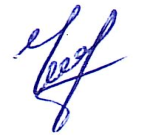 И.В.ЧерногоровУТВЕРЖДЕН Постановлением  Администрации Половинкинского  сельсовета Рубцовского района Алтайского края«20»  февраля 2023 г .№ ппПравообладатель земельного участкаАдрес местонахождениеземельного участкаЦель проведения проверкиОснование проведения проверкиДата и форма проведения проверки1ООО «Гелена»Ул.Степная, 3 пом.2Выявление и пресечение нарушений требований в сфере благоустройства на территории муниципального образования Половинкинский сельсоветРешение сельского Собрания депутатов депутатов   от 30 сентября 2021г. № 49 «Об утверждении Положения о муниципальном контроле в сфере благоустройства»05.09.2024-08.09.2024гг. выездная2ИП Пожарский В.В.Ул. Советская, 70АВыявление и пресечение нарушений требований в сфере благоустройства на территории муниципального образования Половинкинский сельсовет Решение сельского Собрания депутатов депутатов   от 30 сентября 2021г. № 49 «Об утверждении Положения о муниципальном контроле в сфере благоустройства»05.09.2024-08.09.2024гг. выездная